"שובו בנים שובבים": תשובה על חטאים שאין להם תשובהשובבי"ם, תשע"ו1) ירמי' – פרק ג, פסוק ידשׁוּבוּ בָנִים שׁוֹבָבִים נְאֻם ד', כִּי אָנֹכִי בָּעַלְתִּי בָכֶם; וְלָקַחְתִּי אֶתְכֶם אֶחָד מֵעִיר, וּשְׁנַיִם מִמִּשְׁפָּחָה, וְהֵבֵאתִי אֶתְכֶם, צִיּוֹן.2) שער רוח הקודש – תקון כז [עמ' סב] (כתבי אריז"ל)ענין השובבי"ם הנודעים. ר"ל: שיש מנהג קדום בכל ישראל, להתענות מ' ימים רצופים, שיש מן יום הראשון של פרשת שמות, עד פרשת תרומה וקצת מן תצוה. ונתנו סימן בהם, שובו בנים שובבים, ר"ת: שמות וארא בא בשלח יתרו משפטים. והנה התענית בהם במ' ימים אלו, לא נתקנו אלא על עון הקרי. וימים אלו מסוגלים להתענות בהם על הקרי, יותר מכל ימות השנה...3) זוהר – פרשת ויחי, דף ריט:תא חזי, דהא כתיב "אוי לרשע רע", כיון דכתיב "אוי לרשע", אמאי "רע"? אלא כמה דאמינא, דעבד גרמיה רע, וכתיב "לא יגורך רע", וכלהו סלקין והאי לא סליק. ואי תימא: שאר חייבין דקטלו בני נשא, ת"ח כלהו סלקין והוא לא סליק, מאי טעמא? אינון קטילו בני נשא אחרא, והאי קטיל בנוי ממש, אושיד דמין סגיאין. תא חזי, בשאר חייבי עלמא לא כתיב "וירע בעיני ד'", וכאן כתיב "וירע בעיני ד' אשר עשה". מאי טעמא? משום דכתיב "ושחת ארצה". תנן, אמר רבי יהודה, לית לך חובא בעלמא דלא אית ליה תשובה בר מהאי, ולית לך חייביא דלא חמאן אפי שכינתא בר מהאי, דכתיב "לא יגורך רע כלל".4) שלחן ערוך [אבן העזר] - סימן כג, סעיף אאסור להוציא שכבת זרע לבטלה, ועון זה חמור מכל עבירות שבתורה.5) בית שמואל – ס"ק אכתב ח"מ בשם ספר החסידים אם מתירא שאל יכשל בא"א או בנדה ח"ו טוב לו להוצי' זרע לבטלה רק יתענה מ' יום בימי הקיץ או ישב בקור בימי החורף. לפ"ז מ"ש בזוהר וכאן דעון מוציא ש"ז חמיר מכל עבירות לאו דוק':6) Abraham’s Journey pg 172 (Rabbi Joseph B. Soloveitchik) – Respect for our body is expressed in laws pertaining to the most intimate parts of human life. We must not mistreat our bodies, even in the bedroom or the bath. The concept of modesty is based upon human worth… There is no other area in which a person can sin so abysmally as in the area of sexuality. He can transform himself into an animal. Judaism is very stringent about forbidden sexual relationships. Indeed, the sanctity of the Jewish family is based on the laws of forbidden sexual relations.7) חפץ חיים על התורה – פרשת וארא, עמ' צח (נערך ע"י ר' שמואל גרינימן זצ"ל)"וַאֲנִי אַקְשֶׁה אֶת לֵב פַּרְעֹה" (ז, ג). ורבו השואלים, איך זה ננעלו בפני פרעה דלתות התשובה? הלא בדרך כלל שערי התשובה אינם ננעלים אפילו לחוטא היותר גדול? 8) רמב"ם – הלכות תשובה, פרק ו, הלכה ג (עיין בית אלקים – שער התשובה, פרק טז)ואפשר שיחטא אדם חטא גדול או חטאים רבים עד שיתן הדין לפני דיין האמת שיהא הפרעון מזה החוטא על חטאים אלו שעשה ברצונו ומדעתו שמונעין ממנו התשובה ואין מניחין לו רשות לשוב מרשעו כדי שימות ויאבד בחטאו שיעשה... לפיכך כתוב בתורה ואני אחזק את לב פרעה לפי שחטא מעצמו תחלה והרע לישראל הגרים בארצו שנאמר "הבה נתחכמה לו" נתן הדין למנוע התשובה ממנו עד שנפרע ממנו לפיכך חזק הקדוש ברוך הוא את לבו...9) חפץ חיים על התורה – פרשת וארא, עמ' צח (נערך ע"י ר' שמואל גרינימן זצ"ל)אלא הענין הוא, כי ישנם חוטאים שמן השמים עוזרים להם לחזור בתשובה, כמו שאנו מתפללים "החזירנו בתשובה שלמה לפניך". ויש חוטאים שהגדישו את הסאה עד כדי כך שנשללה מהם הסיוע, ומן השמים לא יעזרו להם, ורק עליהם להתעורר מעצמם לעשות תשובה. הקב"ה אמר למשה לך ותודיע לפרעה, שהרחיק לכת ברשעותו, ועונשו בזה שלא יעזרו לו לחזור בתשובה, "כי אני הכבדתי את לבו", לבו עכשיו כבד, כי מן השמים לא יסייעו בידו, אבל לא נלקחה ממנו הבחירה לחזור מעצמו בתשובה. וזו היתה טעותו של אלישע בן אבויה (אחר) כששמע בת קול "שובו בנים שובבים חוץ מאחר", חשב שלעולם לא תתקבל תשובתו, והוא לא ידע, כי לא נשללה ממנו הבחירה להתעורר בעצמו לתשובה ורק הודיעוהו מן השמים שלא יעזרוהו.10) נחל קדומים – פרשת בא (חיד"א זצ"ל)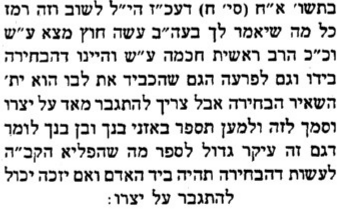 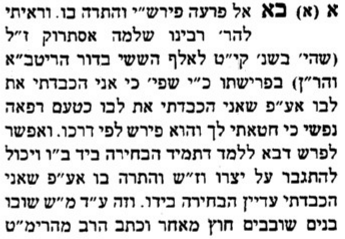 11) שמואל א' – פרק בכב וְעֵלִי זָקֵן מְאֹד; וְשָׁמַע אֵת כָּל אֲשֶׁר יַעֲשׂוּן בָּנָיו לְכָל יִשְׂרָאֵל, וְאֵת אֲשֶׁר יִשְׁכְּבוּן אֶת הַנָּשִׁים הַצֹּבְאוֹת פֶּתַח אֹהֶל מוֹעֵד. כג וַיֹּאמֶר לָהֶם, לָמָּה תַעֲשׂוּן כַּדְּבָרִים הָאֵלֶּה אֲשֶׁר אָנֹכִי שֹׁמֵעַ אֶת דִּבְרֵיכֶם רָעִים מֵאֵת כָּל הָעָם אֵלֶּה. כד אַל בָּנָי: כִּי לוֹא טוֹבָה הַשְּׁמֻעָה אֲשֶׁר אָנֹכִי שֹׁמֵעַ, מַעֲבִרִים עַם ד'. כה אִם  יֶחֱטָא אִישׁ לְאִישׁ וּפִלְלוֹ אֱלֹהִים, וְאִם לַד' יֶחֱטָא אִישׁ מִי יִתְפַּלֶּל לוֹ; וְלֹא יִשְׁמְעוּ לְקוֹל אֲבִיהֶם כִּי חָפֵץ ד' לַהֲמִיתָם.12) רד"ק (שם)כי חפץ ד' להמיתם-  על דרך השמן לב העם הזה ואמר עד אשר אם שאו ערים, וכן ויחזק ד' את לב פרעה, וכן כי הקשה ד' אלקיך את רוחו ואמץ את לבבו. והטעם כי כשיגדיל האדם לחטוא ימנע הא-ל ממנו דרכי התשובה כדי שיקבל עונשו והנשארים יראו וייראו, אבל הרשע שלא הרבה לחטוא יפתחו לו דרכי התשובה אם רוצה לשוב, ועליו נאמר "כי לא אחפוץ במות המת השיבו וחיו". ואפילו ירבה הרשע לחטוא אם שב אל ד' בכל לבבו ומראה לבני אדם גם כן תשובתו שלימה ואוחז הדרך הטובה בכל נפשו ובכל מאודו באמת תקובל תשובתו שלימה ויהיה לו סיוע אלקי בתשובה אבל בוחן לבבות יודע האמת וראה בבני עלי כי לא היה לבבם שלם ואפילו ישמעו לקול אביהם ויסורו מדרכם הרעה ידע כי לא יעשו זה בכל לבם, לפיכך חפץ שלא ישמעו לקול אביהם ויענשו וימותו ברשעם כדי שיאמרו בני אדם רשעים היו אלה וראוים היו לעונש הזה ויצדיקו עליהם את הדין...13) מסכת חגיגה – דף יד: – דף טו.ת"ר ארבעה נכנסו בפרדס ואלו הן בן עזאי ובן זומא אחר ורבי עקיבא, אמר להם ר"ע כשאתם מגיעין אצל אבני שיש טהור אל תאמרו מים מים משום שנאמר (תהילים קא) דובר שקרים לא יכון לנגד עיני. בן עזאי הציץ ומת... בן זומא הציץ ונפגע... אחר קיצץ בנטיעות, רבי עקיבא יצא בשלום... אחר קיצץ בנטיעות עליו הכתוב אומר (קוהלת ה) אל תתן את פיך לחטיא את בשרך מאי היא? חזא מיטטרון דאתיהבא ליה רשותא למיתב למיכתב זכוותא דישראל אמר גמירא דלמעלה לא הוי לא ישיבה ולא תחרות ולא עורף ולא עיפוי, שמא חס ושלום ב' רשויות הן?! אפקוהו למיטטרון ומחיוהו שיתין פולסי דנורא, א"ל מ"ט כי חזיתיה לא קמת מקמיה! איתיהיבא ליה רשותא למימחק זכוותא דאחר, יצתה בת קול ואמרה (ירמיהו ג) שובו בנים שובבים חוץ מאחר. אמר הואיל ואיטריד ההוא גברא מההוא עלמא ליפוק ליתהני בהאי עלמא, נפק אחר לתרבות רעה, נפק אשכח זונה תבעה. אמרה ליה: ולאו אלישע בן אבויה את? עקר פוגלא ממישרא בשבת ויהב לה, אמרה אחר הוא.14) ירושלמי – מסכת חגיגה, פרק ב, הלכה אושמעתי בת קול יצאה מבית קודש הקדשים ואומרת שובו בנים חוץ מאלישע בן אבויה15) The Rav Speaks: Five Addresses by Rabbi Joseph B. Soloveitchik (pgs 194-197)17) אגרא דפרקא – אות א (ר' צבי אלימלך מדינוב זי"ע)אמר כבוד אדמ"ו הרב הקדוש מו"ה יעקב יצחק זצוק"ל. משארז"ל (חגיגה דף טו.) באלישע אחר, שיצתה בת קול ואמרה שובו בנים שובבים חוץ מאחר, יובן למשכיל, אילו היה משיב כיון שכן הוא אזי הנה הוא העת והעונה לעבדך עבודה שלימה אמיתיית כיון שאין כאן קיווי לתשלום שכר אזי תהיה עבודתי רק לעשות נחת רוח לפני מי שאמר ונעשה רצונו, אילו היה משיב כזאת היה מכופר לו והיה מגיע למעלה גדולה עכ"ד ודפח"ח. ובזה נבין מה שאמר לו ר' מאיר תלמידו חזור בך, הגם שידע ששמע מאחורי הפרגוד כנ"ל. ובזה נתבונן מ"ש השל"ה בשם אביו בהג"ה, כל מה שיאמר לך בעה"ב (זה השי"ת בעל הבית של כל העולם) עשה חוץ מצא (פסחים פו:), היינו כשתשמע ח"ו שובו בנים וכו' חוץ וכו' לא תטה אוזן לדברים הללו לבטל עבודתך, והבן. 18) דברים (עקב) – פרק ח, פסוק יט-כ (ע"פ האגרא דפרקא, שם)יט וְהָיָה, אִם שָׁכֹחַ תִּשְׁכַּח אֶת ד' אֱלֹקיךָ, וְהָלַכְתָּ אַחֲרֵי אֱלֹהִים אֲחֵרִים, וַעֲבַדְתָּם וְהִשְׁתַּחֲוִיתָ לָהֶם, הַעִדֹתִי בָכֶם הַיּוֹם כִּי אָבֹד תֹּאבֵדוּן. כ כַּגּוֹיִם אֲשֶׁר ד' מַאֲבִיד מִפְּנֵיכֶם כֵּן תֹּאבֵדוּן: עֵקֶב לֹא תִשְׁמְעוּן בְּקוֹל ד' אֱלֹקיכֶם.19) זוהר – פרשת נח דף סב.תא חזי כל חטאוי דבר נש, כלהו חבלותא דיליה, תליין בתשובה. וחטאה דאושיד זרעא על ארעא, ומחבלא ארחיה, ואפיק זרעא על ארעא, מחבל ליה ומחבל ארעא, ועליה כתיב "נכתם עונך לפני" (ירמיה ב, כב), וכתיב ביה "כי לא אל חפץ רשע אתה, לא יגורך רע" (תהלים ה, ה), בר בתשובה סגי.20) ירושלמי – מסכת פאה, פרק א, הלכה אאין כל דבר עומד בפני בעלי תשובה21) מסכת שבת דף קד. (ע"פ הפני מנחם מגור זי"ע)דאמר ריש לקיש: מאי דכתיב "אִם לַלֵּצִים הוּא יָלִיץ וְלַעֲנָוִים יִתֶּן חֵן" (משלי ג, לד), בא ליטמא - פותחין לו, בא ליטהר - מסייעים אותו.אוהב ישראל – דברים לימי הרצון והתשובהגמרא חגיגה (טו א) יצאה בת קול ואמרה שובו בנים שובבים חוץ מאחר. והוא תמיה גדולה לעיני כל בר דעה כי הלא ידוע ומפורסם שאין לך דבר בעולם שעומד בפני התשובה וכמו שקיבל השם יתברך תשובת מנשה הגם שהכעיס בוראו מאוד. אך באמת נראה לי דאין הכוונה דגם אם היה שב בתשובה לא היה הקדוש ברוך הוא מקבלו. חלילה לה' יתברך מעשות כדבר הזה ולא כיוצא בו. אכן שורש הדבר הוא כך מגודל רחמי ה' יתברך שמרחם על כל בריותיו וגם על החוטאים נגדו יתברך וחושב מחשבות לבל ידח ממנו נדח לזאת שולח ה' יתברך הירהורי תשובה בלבם בזה הכרוז היוצא בכל יום שובו בנים כו' כנודע מספרים הקדושים, ומעורר אותם שישובו בתשובה שלימה. או על ידי איזה סיבה מעוררם שישובו היינו כמו שכתוב (תהלים צ, ג) תשב אנוש עד דכא ותאמר שובו בני אדם, והקדוש ברוך הוא בעצמו פותח להם שערי תשובה ושואל ומבקש מכל אחד ואחד לעשות תשובה. אכן יש עבירות חמורות כל כך כמו האומר אחטא ואשוב (יומא פה ב) וכדומה, אז אין מהראוי שה' יתברך יחזור אחריו לעוררו ולבקש ממנו שיעשה תשובה. רק צריך האדם להתעורר מעצמו ולשום אל לבו בלא אתערותא דלעילא מקודם ולהתודות לפניו יתברך בכל לבבו וישפוך שיחו לפניו יתברך שישלח לו עזר וסיוע מן השמים שיגמור תשובתו בכי טוב. ואז באמת מקבלין תשובתו גם כן בשובו מדרכו וחי. וזהו מאמרם ז"ל (שם) אין מספיקין בידו לעשות תשובה, ולא אמרו אין מקבלין תשובתו. אך ודאי כוונתם הוא שאין מעוררין אותו מן השמים שישוב אך ורק ממתינין ומצפים ומייחלין מתי יתעורר מעצמו לעשות תשובה שלימה ואז בלי ספק שמקבלין תשובתו בשמחה. וכלל גדול אמרו חכמינו ז"ל (ירושלמי פאה פ"א ה"א) באמת שאין לך דבר העומד בפני התשובה. וזאת היתה כוונת הבת קול שהכריז שובו בנים כו' חוץ מאחר, היינו שהקדוש ברוך הוא הוא בעל הרחמים ומתאווה מאוד שכל החוטאים ישובו אליו באמת לבל ידח ממנו נדח ובפרט נשמה היקרה כמוהו שהיה גדול בתורה ובחכמה. אך שורש הדין וקו האמת והמשפט ניתן שלא לעוררו ולבקש ממנו שישוב. לזאת עשה ה' יתברך ברוב רחמיו וחסדו הגדול סיבה זו כדי שישכיל ויבין אחר וישיג בחכמתו כוונת ה' יתברך שבאמת רוצה שישוב אליו ויקבלו בסבר פנים יפות. אך שכביכול אינו יכול לומר לו בפירוש ולעוררו שישוב בתשובה כמו שמתנהג את עצמו עם שאר החוטאים מחמת שהכעיסו הרבה וידע רבונו כו'.  וזה שאמרה הבת קול שובו בנים כו' היינו לכם אני אומר ומעורר אתכם ומבקש מכם שתשובו אלי חוץ מאחר, איני יכול לעוררו ולומר לו זה כנ"ל. אך כשיבין זה מעצמו וישוב בכל לבבו כראוי לו באמת אז מה טוב ומה נעים. וכמו שמצינו בעון העגל שרמז ה' יתברך למשה באומרו (שמות לב, י) ועתה הניחה לי כו' כדי שישכיל ויבין שבו הדבר תלוי (שמו"ר ס"פ מב). וכמו שבאמת כן היה שהשכיל והבין משה רבינו ע"ה כוונתו יתברך והתפלל לפניו יתברך לעורר רחמים על זרע ישראל והועיל בתפלתו. כמו כן רמז לו ה' יתברך לאחר שיבין כוונתו יתברך שהוא לטובתו ושב ורפא לו כי אין דבר כו' כנ"ל. והכל נמתק וניתקן בתשובה. וכן יהי רצון שנשוב אליו באמת כראוי אמן:  וגבי מנשה כתיב (דה"ב לג, יג) ויתפלל לה' ויעתר לו. ודרשו חכמינו ז"ל (עי' סנהדרין קג. ודב"ר ב, יג) אל תקרי ויעתר לו אלא ויחתר לו מלמד שחתר לו הקדוש ברוך הוא למנשה חתירה מתחת כסא כבודו יתברך וקיבל תשובתו וכן (בפרקי ר"א) אמרו (עי' דב"ר שם) שהמלאכים נעלו בפניו כל שערי תשובה עד שה' יתברך חתר לו חתירה. וכדי להבינך ענין זה אומר כי הנה כתיב גבי איוב (איוב לח, יז) הנגלו לך שערי מות. כי כמו שיש בעולמות העליונים שערי חיים כמו כן יש למטה בבחינה חיצונית הנקרא שערי מות ובהם יכנסו עוברי רצונו יתברך. והנה עולמות העליונים הם כסא לכבודו יתברך, היינו מכל מצוה ומעשה טוב אשר נעשה לכבוד שמו יתברך אז העובדא נעשה כסא לכבודו יתברך. והנה גם בשערי מות יש בהם כח אלהים חיים אשר משם הוא חיותם וקיומם. כמו שכתוב (נחמיה ט, ו) ואתה מחיה את כולם. ואין קיום בהם זולת כח הקדושה וכבוד אלהים הסתר ונעלם וגנוז בתוכם אך שאינו בהתגלות מחמת שהוא מעוטף בכמה לבושין. ואדם המייגע את עצמו ומחפש בחיפוש אחר חיפוש אז מוצא גם שם אלהותו יתברך. אך שהוא רחוק מן השורש שהוא כבודו יתברך ונקרא תחת כסא כבודו, שהוא דבר תחתון מכבודו יתברך. והנה השב בתשובה שלימה הוא נכנס בשערי תשובה באתגליא כי מקודם פותחין לו השערים כדי שיכנס וזהו שמסייעין לו וכנ"ל. מה שאין כן מנשה שהכעיס הרבה לפניו יתברך ותשובתו קשה ולכן נעלו המלאכים בפניו השערי תשובה העליונים. ואז היה צריך לחפירה ולחזור בתשובה מבחינות התחתונות ומשם לקרב עצמו לכבודו יתברך. וזהו שחתר לו חתירה מתחת כו', היינו שגילה לו כבודו יתברך כביכול על ידי השערי מות שנקראים תחת וכנ"ל. כדי שלא יהיה שום קיטרוג עליו, מפני שהיה באתכסייא ונעלם מהמלאכים ומשם קיבל תשובתו. וכן יהי רצון אמן. והבן:    פרי צדיק – פרשת מקץ, אות ב (ר' צדוק הכהן מלובלין זי"ע)וכמו ששמענו מרבינו הקדוש זצוק"ל על פסוק (שמואל - ב כ"ג, ג') לי דיבר צור ישראל מושל באדם צדיק מושל יראת אלהים. כי צור לשון תקיפות, והיינו שה' יתברך נותן תקיפות בלב הבעל תשובה כמו שדיבר אליו ביחוד להיות מושל באדם צדיק, היינו גם בדברים שנאמר בזוה"ק מרבי שמעון בר יוחאי שאינו מועיל תשובה חס ושלום (זוהר ח"א רי"ט ב) יש ממשלה להבעל תשובה לבטל זאת ולתקן. וגם מושל ביראת אלהים מה שנאמר מפי הקב"ה כענין הבת קול שיצא שובו בנים שובבים חוץ מאחר אף על פי כן היה ביכולתו לתקן על ידי תשובה מפני שכן רצון ה' יתברך וכמו שכתבו בשל"ה ובספר ראשית חכמה שעל זה רמזו (פסחים פ"ו ב) כל מה שיאמר לך בעל הבית עשה חוץ מצא.